Żłobińska Bogumiła: Środa30.03.2021: Co kryje się w święconce? Święta za pasem, do pracy się bierzemy,
Mazurki i baby smaczne upieczemy….Coraz bliżej zbliżamy się do Wielkiej Soboty, dnia kiedy gromadzimy się w kościele i święcimy pokarmy w koszyczku, pomagajcie swoim rodzicom w przygotowaniach, na pewno każdy z Was znajdzie jakieś zadanie domowe związane z przygotowaniami świątecznymi, a tymczasem zapraszam do popołudniowej zabawy:„Koszyk wielkanocny” – wspólne przygotujcie koszyk z papieru, który zostanie postawiony w widocznym miejscu w domu. Potrzebujemy elementy święconki: wycięte z gazet kiełbaska, jajka itp „Króliczki z koszyczka” – zabawa ruchowa. Rozkładamy na dywanie sylwetki królików z literami lub liczbami. Dziecko skacze po króliczkach i odczytuje symbole. Potrzebujemy sylwetki królików z literami lub liczbami.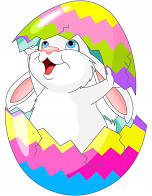 Zabawy dowolne dzieci. Zabawy manipulacyjne – przekładanie drobnych przedmiotów np. fasoli , makaronu z jednego pojemnika do drugiego w wybranej sekwencji, doskonalenie motoryki małej.Poproszę Was o obejrzenie fimu  Edukredka- Tradycje wielkanocne, a rodziców o krótką rozmowę na temat treścihttps://www.youtube.com/watch?v=giRwxyKTXcgZapraszam Was do udziału w akcji pt. “Pokaż swój świąteczny koszyczek”
Przygotujcie swój świąteczny koszyczek ze święconkami, zróbcie zdjęcie i przyślijcie je do mnie do piątku. Wszystkie koszyczki zostaną zaprezentowane na naszej stronie internetowej i facebooku w okresie świątecznym.Czas na ćwiczenia wielkanocne naszej ręki-ćwiczenia do wyboru:https://eduzabawy.com/karty_pracy/grafomotoryka/wielkanoc/Zakończmy dzień tanecznym akcentemhttps://www.youtube.com/watch?v=FP0wgVhUC9wDzisiaj piękny dzień korzystajcie i ubierzcie się odpowiednio do pogody- pograjcie w gumę, poskaczcie po kamieniach, szukajcie skarbów w Waszych ogródkach, może coś znajdziecie. Czekam na zdjęcia Na jutrzejsze popołudnie przygotujcie koła które będą symbolizowały jajka. Będziemy potrzebować również watę bądź wełnę oraz jajko wydmuszkę i papier kolorowy. Pozdrawiam serdecznie i  zapraszam na konsultacje-pytania. Ciocia Bogusia Wpis do dziennika:Koszyk Wielkanocny- praca plastyczna -przygotowanie koszyka z papieru z wykorzystaniem gazet.„Króliczki z koszyczka”- zabawa ruchowa z wykorzystaniem sylwet królika z literami bądź liczbami.Zabawy dowolne dzieci. Zabawy manipulacyjne -przekładanie drobnych przedmiotów np. .fasola, makaron do pojemników w wybranej sekwencji- doskonalenie motoryki małej.Projekcja filmu Edukredka- tradycje wielkanocna, rozmowa z dziećmi na temat obejrzanej treści.Ćwiczenia grafomotoryczne – „Wielkanoc”Zabawa ruchowa przy muzyce – Zumba Kids.